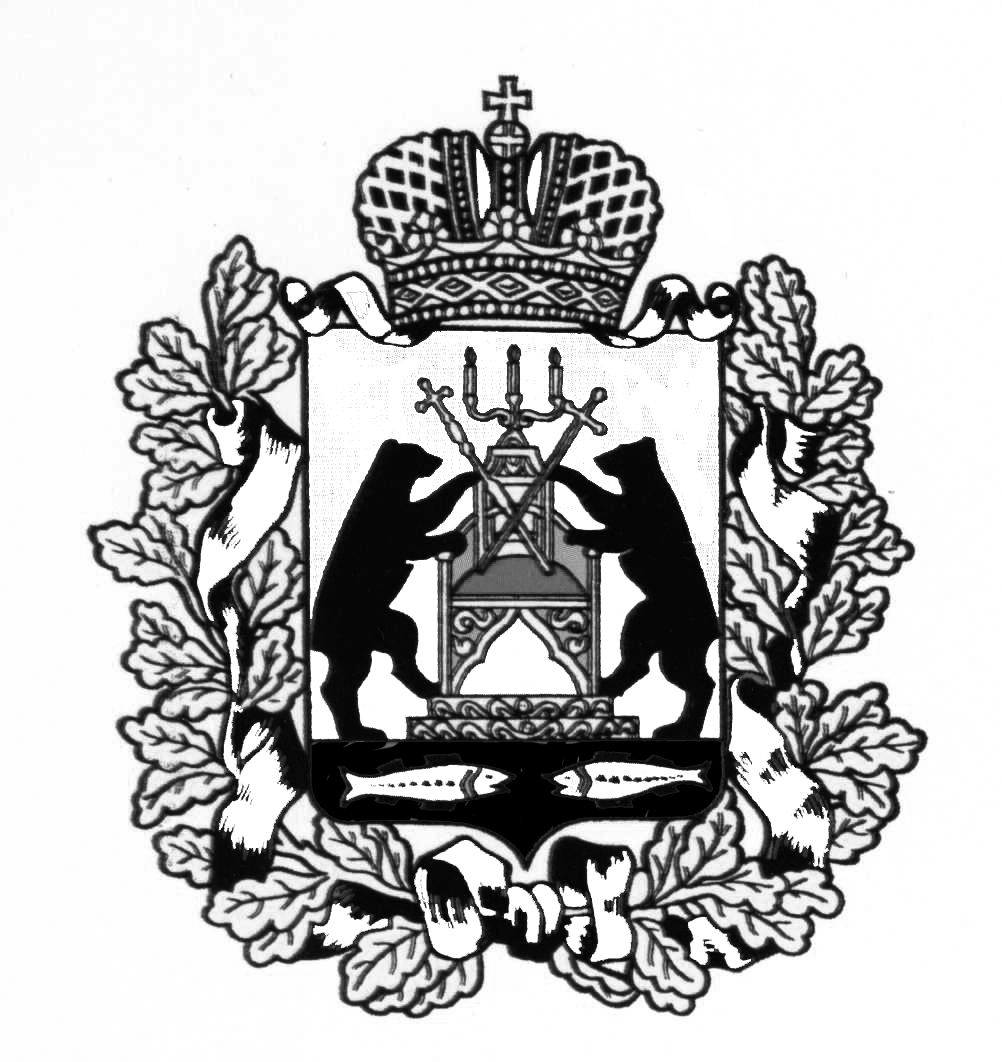 АДМИНИСТРАЦИЯ МОЛВОТИЦКОГО СЕЛЬСКОГО ПОСЕЛЕНИЯ

ПОСТАНОВЛЕНИЕ

30.10. 2014 г. № 58
с. МолвотицыОб утверждении муниципальной программы « Благоустройство территории Молвотицкого сельского поселения  на 2015-2017 годы»          Руководствуясь статьями 14,15 Федерального закона от 6 октября 2003 г. N 131-ФЗ "Об общих принципах организации местного самоуправления в Российской Федерации", Федеральным законом от 10 января 2002 г. N 7-ФЗ "Об охране окружающей среды", Федеральным законом от 24 июня 1998 г. N 89-ФЗ "Об отходах производства и потребления", Областным законом от 03 апреля 2006 г. N 647-ОЗ "О полномочиях Администрации области в области охраны окружающей среды", в соответствии с Уставом Молвотицкого сельского поселения и Постановлением Администрации  Молвотицкого сельского поселения от 03.10.2014 года № 53 «Об утверждении    Порядка принятия  решений о   разработке   муниципальных     программ Молвотицкого сельского поселения,  их формирования и  реализации» Администрация Молвотицкого сельского поселения ПОСТАНОВЛЯЕТ:     1.Утвердить муниципальную программу «Благоустройство территории Молвотицкого сельского поселения  на 2015-2017 годы».      2. Администрация Молвотицкого поселения осуществляет расходы на реализацию муниципальной программы  «Благоустройство территории Молвотицкого сельского поселения  на 2015-2017 годы»  в пределах средств, предусмотренных бюджетом поселения на следующий год.      3. Настоящее постановление подлежит официальному опубликованию в периодическом печатном издании «Информационный бюллетень Молвотицкого сельского поселения» на официальном сайте  Молвотицкого сельского поселения и вступает в силу с 1 января 2015 года.        4. Контроль за выполнением настоящего постановления оставляю за собой.Главасельского поселения   Н.В.НикитинПАСПОРТмуниципальной программы Молвотицкого сельского поселения«Благоустройство территории Молвотицкого сельского поселенияна 2015-2017 годы»1. Ответственный исполнитель муниципальной программы: Администрация Молвотицкого сельского поселения2. Соисполнители муниципальной программы: нет3. Подпрограммы муниципальной программы (при наличии): нет4. Цели, задачи и целевые показатели муниципальной программы:5. Сроки реализации муниципальной программы: 2015-2017 годы       6. Объемы и источники финансирования муниципальной программы в целом и по годам реализации (тыс. руб.):   7. Ожидаемые конечные результаты реализации муниципальной программы:В результате выполнения Программы ожидается достижение следующих результатов:-единое управление комплексным благоустройством муниципального образования;-уличное освещение и содержание наружных сетей электроснабжения – 100%;-определение перспективы улучшения благоустройства сельского поселения;- создание условий для работы и отдыха жителей поселения -99%;-улучшение состояния территорий поселения;-благоустроенность населенных пунктов поселения;-повышение ответственности граждан за состояние мест погребения;-улучшение экологической ситуации;-ликвидация свалок и мест захламления ТБО – 5 шт.II. Характеристика текущего состояния благоустройства в поселении, приоритеты и цели государственной политики2.1. Организация освещения улиц в населенных пунктахНеобходимость совершенствования освещения поселения вызвана значительным ростом автомобилизации, повышением интенсивности движения транспортных средств, ростом деловой и досуговой активности в вечерние и ночные часы.В целях улучшения эстетического облика поселения, повышения безопасности движения автотранспорта и пешеходов в ночное и вечернее время, повышения качества наружного освещения  необходимо, увеличение протяженности освещения вновь построенных улиц;   В настоящее время население поселения составляет 967  чел.   В последние годы в поселении проводилась целенаправленная работа по благоустройству и социальному развитию населенных пунктов.   В то же время в вопросах благоустройства территории поселения имеется ряд проблем.   Благоустройство многих населенных пунктов поселения не отвечает современным требованиям.     По-прежнему серьезную озабоченность вызывают состояние сбора, утилизации и захоронения бытовых и промышленных отходов, освещение улиц поселения. В настоящее время уличное освещение составляет 95% от необходимого, для восстановления освещения требуется дополнительное финансирование.   Для решения данной проблемы требуется участие и взаимодействие органов местного самоуправления муниципального района с привлечением населения, предприятий и организаций, наличия финансирования с привлечением источников всех уровней.   Работы по благоустройству населенных пунктов поселения не приобрели пока комплексного, постоянного характера, не переросли в полной мере в плоскость конкретных практических действий. До настоящего времени не налажена должным образом работа специализированных предприятий, медленно внедряется практика благоустройства территорий на основе договорных отношений с организациями различных форм собственности и гражданами.   Несмотря на предпринятые меры, растет количество несанкционированных свалок мусора и бытовых отходов, отдельные домовладения не ухожены.     Недостаточно занимаются благоустройством и содержанием закрепленных территорий организации, расположенные на территориях населенных пунктов поселения.    Эти проблемы не могут быть решены в пределах одного финансового года, поскольку требуют значительных бюджетных расходов, для их решения требуется участие не только органов местного самоуправления, но и органов государственной власти.   Для решения проблем по благоустройству населенных пунктов поселения необходимо использовать программно-целевой метод. Комплексное решение проблемы окажет положительный эффект на санитарно-эпидемиологическую обстановку, предотвратит угрозу жизни и безопасности граждан, будет способствовать повышению уровня их комфортного проживания.   Конкретная деятельность по выходу из сложившейся ситуации, связанная с планированием и организацией работ по вопросам улучшения благоустройства, санитарного состояния населенных пунктов поселения, создания комфортных условий проживания населения, по мобилизации финансовых и организационных ресурсов, должна осуществляться в соответствии с настоящей Программой.2.2. Организация благоустройства и озеленениятерритории сельского поселенияСостояние зеленых насаждений за последние годы на территории поселения ухудшается, кроме того, значительная часть зеленых насаждений поселения достигла состояния естественного старения (посадки 50х годов), что требует особого ухода либо замены новыми насаждениями (ежегодная потребность в сносе аварийных насаждений составляет около 5 деревьев).В области озеленения территории поселения можно выделить следующие основные проблемы:Недостаточный уровень озеленения территории поселения.Основные причины:старовозрастность существующих зеленых насаждений;Для улучшения и поддержания состояния зеленых насаждений в условиях поселения, устранения аварийной ситуации, соответствия эксплуатационным требованиям к объектам коммунального хозяйства поселения, придания зеленым насаждениям надлежащего декоративного облика требуется своевременное проведение работ по ремонту и текущему содержанию зеленых насаждений на территории поселения. Особое внимание следует уделять восстановлению зеленого фонда путем планомерной замены старовозрастных и аварийных насаждений, используя посадочный материал саженцев деревьев и декоративных кустарников.    Необходим систематический уход за существующими насаждениями: вырезка поросли, уборка аварийных и старых деревьев, декоративная обрезка, подсадка саженцев, разбивка клумб. Причин такого положения много и, прежде всего, в  отсутствии штата рабочих по благоустройству, недостаточном участии в этой работе жителей сельского поселения, недостаточности средств, определяемых ежегодно бюджетом поселения.2.4. Оказание прочих мероприятий по благоустройству поселенияНаличие несанкционированных свалок на территории поселения.Основная причина – захламление территорий поселения путем несанкционированной выгрузки бытовых и строительных отходов организациями, предприятиями и жителями поселения.    Одной из проблем благоустройства населенных пунктов является негативное отношение жителей к элементам благоустройства: приводятся в негодность детские площадки, разрушаются и разрисовываются фасады зданий, создаются несанкционированные свалки мусора.  В течение 2015 – 2017 годов необходимо организовать и провести:- различные конкурсы, направленные на озеленение дворов, придомовой территории. Данная муниципальная программа  направлена на повышение уровня комплексного благоустройства территорий населенных пунктов Молвотицкого  сельского поселения:- совершенствование системы комплексного благоустройства Молвотицкого сельского поселения, эстетического вида поселения, создание гармоничной архитектурно-ландшафтной среды;- повышение уровня внешнего благоустройства и санитарного содержания населенных пунктов Молвотицкого сельского поселения;- активизации работ по благоустройству территории поселения в границах населенных пунктов, строительству и реконструкции систем наружного освещения улиц населенных пунктов;- развитие и поддержка инициатив жителей населенных пунктов по благоустройству и санитарной очистке придомовых территорий;- повышение общего уровня благоустройства поселения;- организация взаимодействия между предприятиями, организациями и учреждениями при решении вопросов благоустройства территории поселения;- приведение в качественное состояние элементов благоустройства;- привлечение жителей к участию в решении проблем благоустройства;- восстановить   уличное освещение, установкой светильников в населенных пунктах;-   ликвидация свалок бытового мусора;- Проведение работы с населением по заключению договоров на вывоз ТБО с предприятием, специализируемом на сборе, транспортировке и захоронение отходов  ООО «ДОРРОС».III. Основные показатели и анализ социальных, финансово-экономических и прочих рисков реализации муниципальной программыОжидаемые конечные результаты муниципальной программы  связаны с обеспечением надежной работы объектов внешнего благоустройства поселения, увеличением безопасности дорожного движения, экологической безопасности, эстетическими и другими свойствами в целом, улучшающими вид территории поселения.Основной социальный эффект реализации мероприятий муниципальной программы  по организации освещения улиц заключается в снижении нарушений общественного порядка, формировании привлекательного вечернего облика улиц поселения.Основным риском в реализации программы является уменьшение средств бюджета  поселения, предусмотренных на ее реализацию.При реализации муниципальной программы могут возникнуть также риски, связанные с изменениями в законодательстве Российской Федерации и Новгородской области, приоритетов государственной политики Российской Федерации.Таким образом, в сфере сохранения и улучшения экологического, санитарного состояния и внешнего облика  поселка, создания более комфортных микроклиматических, санитарно-гигиенических и эстетических условий на территории Молвотицкого сельского поселения, существуют проблемы, решить которые можно только программными методами, которые разрабатываются и реализуются Администрацией  поселения за счет средств местного бюджета.IV. Механизм управления реализацией муниципальной программой 	Мониторинг хода реализации муниципальной  программы осуществляет главный служащий Администрации Молвотицкого  сельского поселения. Результаты мониторинга и оценки выполнения целевых показателей ежегодно до 15 апреля года, следующего за отчетным, докладываются Главе Администрации Молвотицкого  сельского поселения.       Ответственный исполнитель муниципальной программы совместно с соисполнителями до 20 июля текущего года и до 01 марта года, следующего за отчетным, готовит полугодовой и годовой отчеты о ходе реализации муниципальной программы, обеспечивает их согласование с  заместителем Главы администрации Молвотицкого сельского поселения, осуществляющим координацию деятельности ответственного исполнителя в соответствии с распределением обязанностей по исполнению полномочий Администрации Молвотицкого сельского поселения, и направляет главному служащему поселения.К отчету прилагается пояснительная записка. В случае невыполнения запланированных мероприятий и целевых показателей муниципальной программы в пояснительной записке указываются сведения о причинах невыполнения, а также информация о причинах неполного освоения финансовых средств.   Мероприятия муниципальной программы                           Утвержден постановлением Администрации Молвотицкого сельского поселения  от   30.10.2014 № 58 №
п/пЦели, задачи муниципальной программы, наименование и
единица измерения целевого показателяЗначения целевого показателя по годамЗначения целевого показателя по годамЗначения целевого показателя по годам№
п/пЦели, задачи муниципальной программы, наименование и
единица измерения целевого показателя201520162017123451.Цель 1: Совершенствование системы комплексного благоустройства территории Молвотицкого сельского поселенияЦель 1: Совершенствование системы комплексного благоустройства территории Молвотицкого сельского поселенияЦель 1: Совершенствование системы комплексного благоустройства территории Молвотицкого сельского поселенияЦель 1: Совершенствование системы комплексного благоустройства территории Молвотицкого сельского поселения1.1.Задача 1.   Организация  уличного освещения населенных пунктов  Задача 1.   Организация  уличного освещения населенных пунктов  Задача 1.   Организация  уличного освещения населенных пунктов  Задача 1.   Организация  уличного освещения населенных пунктов  1.1.1.Количество освещенных  населенных пунктов, шт.3030301.2Задача 2.Содержание наружных сетей электроснабженияЗадача 2.Содержание наружных сетей электроснабженияЗадача 2.Содержание наружных сетей электроснабженияЗадача 2.Содержание наружных сетей электроснабжения1.2.1Доля исправных светильников, %1001001001.3.Задача 3. Организация  озеленения территории поселения.Задача 3. Организация  озеленения территории поселения.Задача 3. Организация  озеленения территории поселения.Задача 3. Организация  озеленения территории поселения.1.3.1.Показатель 1. Количество посаженных деревьев и кустарников,  шт.1015201.4Задача 4. Организация и содержание  мест захоронений.Задача 4. Организация и содержание  мест захоронений.Задача 4. Организация и содержание  мест захоронений.Задача 4. Организация и содержание  мест захоронений.1.4.1Показатель1. Количество убранных старых деревьев, шт.3331.4. 2Показатель 2. Количество населения принявших участие в  субботниках по уборке территории кладбища от несанкционированных свалок,  (чел)2502502501.4.3Показатель 3. Количество братских захоронений приведенных в порядок, шт.2626261.5.Задача 5. Прочие мероприятия по благоустройству Задача 5. Прочие мероприятия по благоустройству Задача 5. Прочие мероприятия по благоустройству Задача 5. Прочие мероприятия по благоустройству 1.5.1Показатель 1  Увеличение количества заключенных договоров на вывоз ТБО  ( физические и юридические лица) к предыдущему году  % 101010ГодИсточник финансированияИсточник финансированияИсточник финансированияИсточник финансированияИсточник финансированияИсточник финансированияГодОбласт-нойбюджетФедера-льныйбюджетБюджет муниципальногорайонабюджетпоселе-нияВнебюд-жетныесредствавсего12345672015---840.00-840.002016---785.00-785.002017---785.00-785.00Всего---2410.00-2410.00№   
п/пНаименование мероприятий
исполнительСрок реализацииЦелевойПоказатель(номер целевого показателя из паспортамуниципал.программыИсточник
финанси-рованияОбъем финансирования     
по годам (тыс. рублей)Объем финансирования     
по годам (тыс. рублей)Объем финансирования     
по годам (тыс. рублей)201520162017123456781  Задача 1.        Освещение улиц поселения   Задача 1.        Освещение улиц поселения   Задача 1.        Освещение улиц поселения   Задача 1.        Освещение улиц поселения   Задача 1.        Освещение улиц поселения   Задача 1.        Освещение улиц поселения   Задача 1.        Освещение улиц поселения   Задача 1.        Освещение улиц поселения 1.1Расходы на коммунальные услуги за потреблённую электроэнергиюАдминистрация Молвотицкого сельского поселения   2015-2017
годы1.1.1бюджет поселения655.00600.00600.002Задача 2. Содержание наружных сетей электроснабжения                                                                                         Задача 2. Содержание наружных сетей электроснабжения                                                                                         Задача 2. Содержание наружных сетей электроснабжения                                                                                         Задача 2. Содержание наружных сетей электроснабжения                                                                                         Задача 2. Содержание наружных сетей электроснабжения                                                                                         Задача 2. Содержание наружных сетей электроснабжения                                                                                         Задача 2. Содержание наружных сетей электроснабжения                                                                                         Задача 2. Содержание наружных сетей электроснабжения                                                                                         2.1Техническое обслуживание уличных сетейАдминистрация Молвотицкого сельского поселения   2015-2017
годы1.2.1Бюджет поселения55.0055.0055.003.Задача 3.   Организация  озеленения территории поселения.Задача 3.   Организация  озеленения территории поселения.Задача 3.   Организация  озеленения территории поселения.Задача 3.   Организация  озеленения территории поселения.Задача 3.   Организация  озеленения территории поселения.Задача 3.   Организация  озеленения территории поселения.Задача 3.   Организация  озеленения территории поселения.Задача 3.   Организация  озеленения территории поселения.3.1Озеленение,  скашивание травы, уборка старовозрастных деревьев и кустарниковАдминистрация Молвотицкого сельского поселения2015-2017
годы1.3.1бюджет поселения75.0075.0075.004.Задача 4. Организация и содержание  мест захоронений.Задача 4. Организация и содержание  мест захоронений.Задача 4. Организация и содержание  мест захоронений.Задача 4. Организация и содержание  мест захоронений.Задача 4. Организация и содержание  мест захоронений.Задача 4. Организация и содержание  мест захоронений.Задача 4. Организация и содержание  мест захоронений.Задача 4. Организация и содержание  мест захоронений.4.1Уборка старых деревьев.Администрация Молвотицкого сельского поселения2015-2017
годы1.4.1бюджет поселения---4.2Уборка территории кладбища от несанкционированных свалок )Администрация Молвотицкого сельского поселения2015-2017
годы1.4.2бюджет поселения---4.3Приведение в порядок братских захоронений братских захоронений приведенных в порядок.Администрация Молвотицкого сельского поселения2015-2017
годы1.4.3бюджет поселения---5.Задача 5. Прочие мероприятия по благоустройствуЗадача 5. Прочие мероприятия по благоустройствуЗадача 5. Прочие мероприятия по благоустройствуЗадача 5. Прочие мероприятия по благоустройствуЗадача 5. Прочие мероприятия по благоустройствуЗадача 5. Прочие мероприятия по благоустройствуЗадача 5. Прочие мероприятия по благоустройствуЗадача 5. Прочие мероприятия по благоустройству5.1Организация сбора и вывоза бытовых отходов и мусораАдминистрация Молвотицкого сельского поселения2015-2017
годы1.5.1бюджет поселения55.0055.0055.00Всего по программехххх840.00785.00785.00